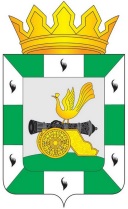 МУНИЦИПАЛЬНОЕ ОБРАЗОВАНИЕ«СМОЛЕНСКИЙ РАЙОН» СМОЛЕНСКОЙ ОБЛАСТИСМОЛЕНСКАЯ РАЙОННАЯ ДУМАРЕШЕНИЕот 21 февраля 2018 года	         № 18О рассмотрении отчета о деятельности Контрольно-ревизионной комиссии муниципального образования «Смоленский район» Смоленской области за 2017 год Руководствуясь Федеральным законом от 7 февраля 2011 года № 6-ФЗ «Об общих принципах организации и деятельности контрольно-счетных органов субъектов Российской Федерации и муниципальных образований», Уставом муниципального образования «Смоленский район» Смоленской области, решением Смоленской районной Думы от 27 декабря 2011 года № 121 «Об утверждении положения о Контрольно-ревизионной комиссии муниципального образования «Смоленский район» Смоленской области», Смоленская районная ДумаРЕШИЛА:Информацию о деятельности Контрольно-ревизионной комиссии муниципального образования «Смоленский район» Смоленской области за 2017 год принять к сведению.ПредседательСмоленской районной Думы 				                 Ю.Г. Давыдовский